（様式１）Ver.2022.5.13[No.  　   ] ※事務局記入欄[　　　　年　　月　　日](様式１) その１みなとみらい21公共空間活用「年間計画書」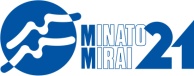 ※提出の際は各催事の利用予定エリアがわかるように会場図面を添付してください。(様式１)　その２みなとみらい21公共空間活用「年間計画書」※提出の際は各催事の利用予定エリアがわかるように会場図面を添付してください。建築物の名称建築物の名称建築物の名称建築物の名称建築物の所在地建築物の所在地建築物の所在地建築物の所在地許可年月日・許可番号※公開空地利用の場合のみ記入許可年月日・許可番号※公開空地利用の場合のみ記入許可年月日・許可番号※公開空地利用の場合のみ記入許可年月日・許可番号※公開空地利用の場合のみ記入利用者（届出者）※公開空地・有効空地・地区施設利用の場合は各管理者を記入利用者（届出者）※公開空地・有効空地・地区施設利用の場合は各管理者を記入利用者（届出者）※公開空地・有効空地・地区施設利用の場合は各管理者を記入利用者（届出者）※公開空地・有効空地・地区施設利用の場合は各管理者を記入社名・団体名利用者（届出者）※公開空地・有効空地・地区施設利用の場合は各管理者を記入利用者（届出者）※公開空地・有効空地・地区施設利用の場合は各管理者を記入利用者（届出者）※公開空地・有効空地・地区施設利用の場合は各管理者を記入利用者（届出者）※公開空地・有効空地・地区施設利用の場合は各管理者を記入担　当　者部署・役職部署・役職部署・役職利用者（届出者）※公開空地・有効空地・地区施設利用の場合は各管理者を記入利用者（届出者）※公開空地・有効空地・地区施設利用の場合は各管理者を記入利用者（届出者）※公開空地・有効空地・地区施設利用の場合は各管理者を記入利用者（届出者）※公開空地・有効空地・地区施設利用の場合は各管理者を記入担　当　者氏名氏名氏名利用者（届出者）※公開空地・有効空地・地区施設利用の場合は各管理者を記入利用者（届出者）※公開空地・有効空地・地区施設利用の場合は各管理者を記入利用者（届出者）※公開空地・有効空地・地区施設利用の場合は各管理者を記入利用者（届出者）※公開空地・有効空地・地区施設利用の場合は各管理者を記入連　絡　先管理者（建物管理者）※利用者と異なる場合のみ記入管理者（建物管理者）※利用者と異なる場合のみ記入管理者（建物管理者）※利用者と異なる場合のみ記入管理者（建物管理者）※利用者と異なる場合のみ記入社名・団体名管理者（建物管理者）※利用者と異なる場合のみ記入管理者（建物管理者）※利用者と異なる場合のみ記入管理者（建物管理者）※利用者と異なる場合のみ記入管理者（建物管理者）※利用者と異なる場合のみ記入担　当　者部署・役職部署・役職部署・役職管理者（建物管理者）※利用者と異なる場合のみ記入管理者（建物管理者）※利用者と異なる場合のみ記入管理者（建物管理者）※利用者と異なる場合のみ記入管理者（建物管理者）※利用者と異なる場合のみ記入担　当　者氏名氏名氏名管理者（建物管理者）※利用者と異なる場合のみ記入管理者（建物管理者）※利用者と異なる場合のみ記入管理者（建物管理者）※利用者と異なる場合のみ記入管理者（建物管理者）※利用者と異なる場合のみ記入連　絡　先No.事業主体区分公共空間種別実施日（期間）実施日（期間）実施内容飲食/物販有無１公共空間活用委員会（一社）横浜みなとみらい２１既存新規変更公開空地グランモール公園桜木町駅前広場有効空地地区施設有(飲食 / 物販/ 有料ｲﾍﾞﾝﾄ)無２公共空間活用委員会(一社)横浜みなとみらい２１既存新規変更公開空地グランモール公園桜木町駅前広場有効空地地区施設有(飲食/物販/ 有料ｲﾍﾞﾝﾄ)無No.事業主体区分公共空間種別実施日（期間）実施内容飲食/物販有無３公共空間活用委員会（一社）横浜みなとみらい２１既存新規変更公開空地グランモール公園桜木町駅前広場有効空地地区施設有(飲食 / 物販/ 有料ｲﾍﾞﾝﾄ)無４公共空間活用委員会（一社）横浜みなとみらい２１既存新規変更公開空地グランモール公園桜木町駅前広場有効空地地区施設有(飲食 / 物販/ 有料ｲﾍﾞﾝﾄ)無５公共空間活用委員会（一社）横浜みなとみらい２１既存新規変更公開空地グランモール公園桜木町駅前広場有効空地地区施設有(飲食 / 物販/ 有料ｲﾍﾞﾝﾄ)無６公共空間活用委員会（一社）横浜みなとみらい２１既存新規変更公開空地グランモール公園桜木町駅前広場有効空地地区施設有(飲食 / 物販/ 有料ｲﾍﾞﾝﾄ)無７公共空間活用委員会（一社）横浜みなとみらい２１既存新規変更公開空地グランモール公園桜木町駅前広場有効空地地区施設有(飲食 / 物販/ 有料ｲﾍﾞﾝﾄ)無８公共空間活用委員会（一社）横浜みなとみらい２１既存新規変更公開空地グランモール公園桜木町駅前広場有効空地地区施設有(飲食 / 物販/ 有料ｲﾍﾞﾝﾄ)無９公共空間活用委員会（一社）横浜みなとみらい２１既存新規変更公開空地グランモール公園桜木町駅前広場有効空地地区施設有(飲食 / 物販/ 有料ｲﾍﾞﾝﾄ)無10公共空間活用委員会（一社）横浜みなとみらい２１既存新規変更公開空地グランモール公園桜木町駅前広場有効空地地区施設有(飲食 / 物販/ 有料ｲﾍﾞﾝﾄ)無11公共空間活用委員会（一社）横浜みなとみらい２１既存新規変更公開空地グランモール公園桜木町駅前広場有効空地地区施設有(飲食 / 物販/ 有料ｲﾍﾞﾝﾄ)無12公共空間活用委員会（一社）横浜みなとみらい２１既存新規変更公開空地グランモール公園桜木町駅前広場有効空地地区施設有(飲食 / 物販/ 有料ｲﾍﾞﾝﾄ)無